Муниципальное автономное общеобразовательное учреждение «Прииртышская средняя общеобразовательная школа»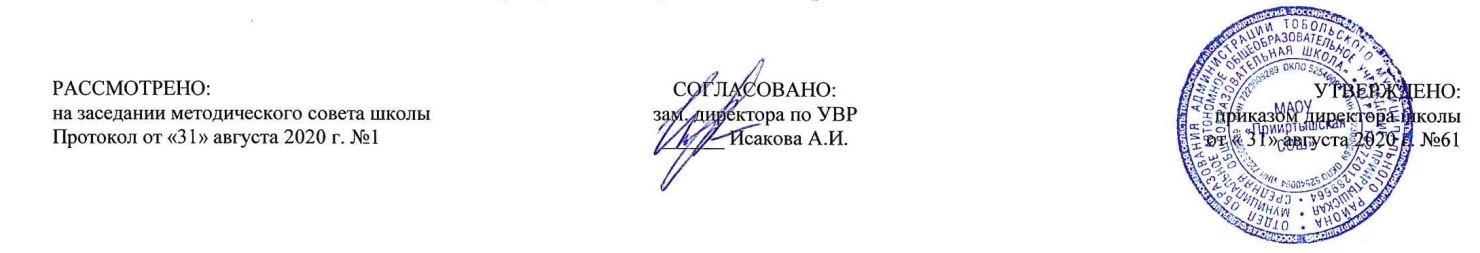 РАБОЧАЯ ПРОГРАММА по английскому языкудля 6 классана 2020-2021 учебный годПланирование составлено в соответствии 	ФГОС ООО	Составитель программы: Сапожникова Мария Александровна, учитель иностранных языков.2020 годПланируемые результаты освоения учебного предмета «Английский язык»: приобретение начальных навыков общения в устной и письменной форме с носителями иностранного языка на основе своих речевых возможностей и потребностей; освоение правил речевого и неречевого поведения;освоение начальных лингвистических представлений, необходимых для овладения на элементарном уровне устной и письменной речью на иностранном языке, расширение лингвистического кругозора;сформированность дружелюбного отношения и толерантности к носителям другого языка на основе знакомства с жизнью своих сверстников в других странах, с детским фольклором и доступными образцами детской художественной литературы.Говорение. Монологическая речьУченик  научится:рассказывать о себе, своей семье, друзьях, школе, своих интересах, планах на будущее; о своём городе/селе, своей стране и странах изучаемого языка с опорой на зрительную наглядность и/или вербальные опоры (ключевые слова, план, вопросы);описывать события с опорой на зрительную наглядность и/или вербальные опоры (ключевые слова, план, вопросы);давать краткую характеристику реальных людей и литературных персонажей;передавать основное содержание прочитанного текста с опорой или без опоры на текст/ключевые слова/план/вопросы.Ученик  получит возможность научиться:делать сообщение на заданную тему на основе прочитанного;комментировать факты из прочитанного/прослушанного текста, аргументировать своё отношение к прочитанному/прослушанному;кратко высказываться без предварительной подготовки на заданную тему в соответствии с предложенной ситуацией общения;кратко излагать результаты выполненной проектной работы.АудированиеУченик научится:воспринимать на слух и понимать основное содержание несложных аутентичных текстов, содержащих некоторое количество неизученных языковых явлений;воспринимать на слух и понимать значимую/нужную/запрашиваемую информацию в аутентичных текстах, содержащих как изученные языковые явления, так и некоторое количество неизученных языковых явлений.Ученик получит возможность научиться:выделять основную мысль в воспринимаемом на слух тексте;отделять в тексте, воспринимаемом на слух, главные факты от второстепенных;использовать контекстуальную или языковую догадку при восприятии на слух текстов, содержащих незнакомые слова;игнорировать незнакомые языковые явления, несущественные для понимания основного содержания воспринимаемого на слух текста.ЧтениеУченик  научится:читать и понимать основное содержание несложных аутентичных текстов, содержащих некоторое количество неизученных языковых явлений;читать и выборочно понимать значимую/нужную/запрашиваемую информацию в несложных аутентичных текстах, содержащих некоторое количество неизученных языковых явленийУченик  получит возможность научиться:читать и полностью понимать несложные аутентичные тексты, построенные в основном на изученном языковом материале;догадываться о значении незнакомых слов по сходству с русским/родным языком; по словообразовательным элементам, по контексту;игнорировать в процессе чтения незнакомые слова, не мешающие понимать основное содержание текста;пользоваться сносками и лингвострановедческим справочником.Письменная речьУченик  научится:заполнять анкеты и формуляры в соответствии с нормами, принятыми в стране изучаемого языка;писать личное письмо в ответ на письмо-стимул с употреблением формул речевого этикета, принятых в стране изучаемого языка.Ученик получит возможность научиться:делать краткие выписки из текста с целью их использования в собственных устных высказываниях;составлять план/тезисы устного или письменного сообщения;кратко излагать в письменном виде результаты своей проектной деятельности;писать небольшие письменные высказывания с опорой на образец.Языковая компетентность (владение языковыми средствами)Фонетическая сторона речиУченик  научится:различать на слух и адекватно, без фонематических ошибок, ведущих к сбою коммуникации, произносить все звуки английского языка;соблюдать правильное ударение в изученных словах;различать коммуникативные типы предложения по интонации;адекватно, без ошибок, ведущих к сбою коммуникации, произносить фразы с точки зрения их ритмико-интонационных особенностей, в том числе соблюдая правило отсутствия фразового ударения на служебных словах.Ученик  получит возможность научиться:выражать модальные значения, чувства и эмоции с помощью интонации;различать на слух британские и американские варианты английского языка.ОрфографияУченик научится правильно писать изученные слова.Ученик получит возможность научиться сравнивать и анализировать буквосочетания английского языка и их транскрипцию.Лексическая сторона речиУченик  научится:узнавать в письменном и звучащем тексте изученные лексические единицы (слова, словосочетания, реплики-клише речевого этикета), в том числе многозначные, в пределах тема- гики основной школы;употреблять в устной и письменной речи в их основном значении изученные лексические единицы (слова, словосочетания, реплики-клише речевого этикета), в том числе многозначные, в пределах тематики основной школы в соответствии с решаемой коммуникативной задачей;соблюдать существующие в английском языке нормы лексической сочетаемости;распознавать и образовывать родственные слова с использованием основных способов словообразования (аффиксации, конверсии) в пределах тематики основной школы в соответствии с решаемой коммуникативной задачей.Ученик  получит возможность научиться:употреблять в речи в нескольких значениях многозначные слова, изученные в пределах тематики основной школы;находить различия между явлениями синонимии и антонимии;распознавать принадлежность слов к частям речи по определённым признакам (артиклям, аффиксам и др.);использовать языковую догадку в процессе чтения и аудирования (догадываться о значении незнакомых слов по контексту и по словообразовательным элементам).Грамматическая сторона речиУченик научится:оперировать в процессе устного и письменного общения основными синтаксическими конструкциями и морфологическими формами английского языка в соответствии с коммуникативной задачей в коммуникативно-значимом контексте;распознавать и употреблять в речи:— различные коммуникативные типы предложений: утвердительные, отрицательные, вопросительные (общий, специальный, альтернативный, разделительный вопросы), побудительные (в утвердительной и отрицательной форме);распространённые простые предложения, в том числе с несколькими обстоятельствами, следующими в определённом порядке (We moved to a new house last year);предложения с начальным It (It’s cold. It’s five o’clock. It’s interesting. It’s winter);предложения с начальным There + to be (There are a lot of trees in the park);сложносочинённые предложения с сочинительными союзами and, but, or;косвенную речь в утвердительных и вопросительных предложениях в настоящем и прошедшем времени;— имена существительные в единственном и множественном числе, образованные по правилу и исключения;имена существительные с определённым/неопределённым/нулевым артиклем;личные, притяжательные, указательные, неопределённые, относительные, вопросительные местоимения;имена прилагательные в положительной, сравнительной и превосходной степени, образованные по правилу и исключения; а также наречия, выражающие количество (many/much, few/a few, little/a little);количественные и порядковые числительные;глаголы в наиболее употребительных временных формах действительного залога: Present Simple, Future Simple и Past Simple, Present и Past Progressive, Present Perfect;глаголы в следующих формах страдательного залога: Present Simple Passive, Past Simple Passive;различные грамматические средства для выражения будущего времени: Future Simple, to be going to, Present Progressive;условные предложения реального характера (Conditional I — If I see Jim, I’ll invite him to otir school party);модальные глаголы и их эквиваленты (may, can, be able to, must, have to, should, could).Ученик  получит возможность научиться:распознавать сложноподчинённые предложения с придаточными: времени с союзами for, since, during; цели с союзом so that; условия с союзом unless; определительными с союзами who, which, that;распознавать в речи предложения с конструкциями as ... as; not so ... as; either ... or; neither ... nor;распознавать в речи условные предложения нереального характера (Conditional II— If I were you, I would start learning French);использовать в речи глаголы во временных формах действительного залога: Past Perfect, Present Perfect Progressive, Future-in-the-Past;Социокультурная компетенция:Ученики  также будут:знать национально-культурные особенности речевого и неречевого поведения в своей стране и странах изучаемого языка; применять эти знания в различных ситуациях формального и неформального межличностного и межкультурного общения;распознавать и употреблять в устной и письменной речи основные нормы речевого этикета, принятых в странах изучаемого языка;знать употребительную фоновую лексику и реалии страны/стран изучаемого языка, некоторые распространенные образцы фольклора (скороговорки, поговорки, пословицы);уметь работать с образцами художественной, публицистической и научно-популярной литературы;знать особенности образа жизни, быта, культуры стран изучаемого языка;понимать сходство и различия в традициях своей страны и стран изучаемого языка;понимать роль владения иностранными языками в современном мире.Компенсаторная компетенция Ученики  будут уметь:сравнивать языковые явления родного и иностранного языков на уровне отдельных грамматических явлений, слов, словосочетаний, предложений;владеть приемами работы с текстом, пользоваться определенной стратегией чтения/аудирования в зависимости от коммуникативной задачи;действовать по образцу/аналогии при выполнении упражнений и составлении собственных высказываний в пределах тематики основной школы;осуществлять индивидуальную и совместную проектную работу;пользоваться справочным материалом (грамматическим и лингвострановедческим справочниками, двуязычным и толковым словарями, мультимедийными средствами);владеть способами и приемами дальнейшего самостоятельного изучения иностранных языков.иметь представление о языке как средстве выражения чувств, эмоций, основе культуры мышления;достигать взаимопонимания в процессе устного и письменного общения с носителями иностранного языка, установления межличностных и межкультурных контактов в доступных пределах;иметь представление о целостном полиязычном, поликультурном мире, осознавать место и роль родного и иностранных языков в этом мире как средства общения, познания, самореализации и социальной адаптации;приобщаться к ценностям мировой культуры через источники информации на иностранном языке (в том числе мультимедийные);владеть «элементарными средствами выражения чувств и эмоций на иностранном языке;стремиться к знакомству с образцами художественного творчества на иностранном языке и средствами иностранного языка;рационально планировать свой учебный труд;работать в соответствии с намеченным планом.стремиться вести здоровый образ жизни.Содержание  учебного предмета «Английский язык» В основу определения содержания обучения положен анализ реальных или возможных потребностей учащихся в процессе обучения. Программа вычленяет круг тем и проблем, которые рассматриваются внутри учебных ситуаций (units), определенных на каждый год обучения. При этом предполагается, что учащиеся могут сталкиваться с одними и теми же темами на каждом последующем этапе обучения, что означает их концентрическое изучение. При этом, естественно, повторное обращение к той же самой или аналогичной тематике предполагает ее более детальный анализ, рас- смотрение под иным углом зрения, углубление и расширение вопросов для обсуждения, сопоставления схожих проблем в различных англоязычных странах, а также в род- ной стране учащихся. Сферы общения и тематика, в рамках которых происходит формирование у учащихся способностей использовать английский язык для реальной коммуникации, участия в диалоге культур, должны соотноситься с различными типами текстов. В большинстве своем в УМК включаются аутентичные тексты, в определенной степени подвергшиеся необходимой адаптации и сокращению. По мере приобретения учащимися языкового опыта необходимость в адаптации и сокращении такого типа уменьшается. Таким образом, УМК для 8 и 9 классов содержат преимущественно тексты из оригинальных источников. Они представляют собой отрывки из художественных произведений английских и американских авторов, статьи из журналов, газет, различные инструкции, программы, списки, странички из путеводителей, а также тексты из Всемирной сети и др.Содержание обучения включает следующие компоненты:1) сферы общения (темы, ситуации, тексты);2) навыки и умения коммуникативной компетенции:— речевая компетенция (умение аудирования, чтения, говорения, письма);— языковая компетенция (лексические, грамматические, лингвострановедческие знания и навыки оперирования ими);— социокультурная компетенция (социокультурные знания и навыки вербального и невербального поведения);— учебно-познавательная компетенция (общие и специальные учебные навыки, приемы учебной работы); — компенсаторная компетенция (знание приемов компенсации и компенсаторные умения). Данная программа ориентирована на обязательный минимум содержания, очерченный в государственном образовательном стандарте основного общего образования по иностранному языку. Предметное содержание речи в стандарте определяется перечислением ситуаций социально-бытовой, учебно-трудовой и социально-культурной сфер общения в рамках следующей тематики.Мои друзья и я. Межличностные взаимоотношения в семье, с друзьями. Решение конфликтных ситуаций. Внешность и черты характера человека.Досуг и увлечения. Спорт, музыка, чтение, музей, кино, театр. Молодежная мода. Карманные деньги. Покупки. Переписка. Путешествия и другие виды отдыха.Здоровый образ жизни. Режим труда и отдыха, спорт, правильное питание, отказ от вредных привычек. Тело человека и забота о нем.Школьное образование. Изучаемые предметы и отношение к ним. Школьная жизнь. Каникулы. Переписка с зарубежными сверстниками, международные обмены, школьное образование за рубежом.Профессии в современном мире. Проблема выбора профессии. Роль иностранного языка в планах на будущее.Вселенная и человек. Природа: флора и фауна. Проблемы экологии и защита окружающей среды. Климат, погода. Особенности проживания в городской/сельской местности.Технический прогресс: достижения науки и техники, транспорт.Средства массовой информации и коммуникации. Пресса, телевидение, радио, Интернет.Родная страна и страны изучаемого языка. Географическое положение, столицы, крупные города, регионы, достопримечательности, культурные и исторические особенности, национальные праздники, знаменательные даты, традиции, обычаи, выдающиеся люди, их вклад в науку и мировую культуру.Указанные сферы общения предлагаются учащимся на протяжении пяти лет обучения с определенной цикличностью. Тематика знакомых учебных ситуаций варьируется, расширяется, углубляется, однако на каждом новом этапе обучения учащиеся знакомятся с неизвестными им ранее учебными ситуациями. Предлагаемые данной программой ситуации являются конкретной реализацией заданного стандартом содержания образования по английскому языку.Две столицы (16 часов)Посещение Британии (16 часов)Традиции, праздники, фестивали (16 часов)Соединенные Штаты Америки (18 часов)Любимое времяпрепровождение (18 часов)То, как мы выглядим (18 часов)Тематическое планированиеПриложение 1.Календарно-тематическое планирование №п/пРазделы, темыКоличество часовI.Две столицы1616Введение и первичная активизация ЛЕ по теме «Большие города».Неправильные глаголы в простом прошедшем времени: употребление в речи.Неопределенные местоимения: употребление на письме.Обучающие аудирование по теме «Достопримечательности больших городов».Ознакомительное чтение по теме «Достопримечательности Санкт-Петербурга».Монологические высказывания по теме «Достопримечательности двух столиц».Неопределенные местоимения: употребление в речи.Введение и активизация ЛЕ по теме «Путешествие по России».Составление диалога-расспроса по теме «Путешествие по России».Передача содержания прослушанного по теме «Достопримечательности Санкт-Петербурга».Краткое сообщение по теме «Моя страна». Обобщение по теме «Достопримечательности Санкт-Петербурга».Ознакомительное чтение по теме «Достопримечательности Москвы».Количественные местоимения: употребление на письме.Словообразование глаголов и имен прилагательных.Глаголы «слышать» и «слушать»: сравнительный анализ. Обобщение знаний по теме «Путешествие по России».Систематизация и обобщение знаний по теме «Две столицы».II.Посещение Британии1616Правильные и неправильные глаголы.Present Simple и Past Simple.Ознакомительное чтение по теме «На каникулах».Чтение по теме «Посещение Британии».Составление диалога-расспроса по теме «На каникулах».Словообразование имен прилагательных.Географические названия: употребление в речи. Обобщение по теме «Посещение Британии».Монологические высказывания по теме «Посещение Британии» с опорой на план.Числительные «сто, тысяча, миллион»: правила употребления.Обучающее аудирование по теме «Посещение Британии».Наречия «также», «тоже» в отрицательных предложениях: правила употребления.Монологические высказывания по теме «Достопримечательности Лондона» с опорой на картинку.Краткое сообщение по теме «Посещение Британии».Передача содержания, прослушанного по теме «Посещение Британии».Систематизация и обобщение знаний по теме «Посещение Британии». III.Традиции, праздники, фестивали1616Вопросительные слова в придаточных предложениях.Введение и первичная активизация ЛЕ по теме «Традиции, праздники, фестивали».Ознакомительное чтение по теме «Традиции, праздники, фестивали».Общие вопросы в косвенной речи: правила употребления. Монологические высказывания по теме «Традиции, праздники, фестивали» с опорой на план.Составление диалога-расспроса по теме «Традиции, праздники, фестивали».Изучающее чтение по теме «Традиции, праздники, фестивали».Побудительные предложения в косвенной речи. Введение и первичная активизация  ЛЕ по теме «Празднование Нового Года».Предлоги времени: правила. Употребления.Изучающее чтение по теме «Рождество в Британии». Аудирование по теме «Традиции, праздники, фестивали». Краткое сообщение по теме «Рождество в Британии» с опорой на план.Составление диалога-расспроса по теме «Праздники в Британии».Систематизация и обобщение знаний по теме «Традиции, праздники, фестивали».Написание поздравлений с Рождеством на основе прочитанного.IV.Соединенные Штаты Америки1818Введение и первичная активизация ЛЕ по теме «США.Ознакомительное чтение по теме «США».Простое будущее время: формы и значения.Глагол «Shall»: правила употребления.Предлоги после глагола «прибывать»: употребление в речи.Придаточные предложения времени и условия: правила употребления.Изучающее чтение по теме «США».Аудирование по теме «США» с пониманием основного содержания.Активизация ЛЕ по теме «США сегодня».Аудирование по теме «Нью- Йорк» с извлечением необходимой информации.Географические названия США.Монологические высказывания по теме «США» с опорой на план.Изучающее чтение по теме «Нью-Йорк».Описание иллюстрации по теме «Нью Йорк» на основе вопросов Просмотровое чтение по теме «США».Активизация ЛЕ по теме «США».Краткое сообщение по теме «США» на основе плана. Систематизация и обобщение знаний по теме «США».V.Любимое времяпрепровождение1818Введение и  первичная активизация ЛЕ по теме «Любимое времяпрепровождение».Обучение ведению диалога по теме «Погодные условия».Описание иллюстрации по теме «Погода в Лондоне и в Москве» на основе модели.Введение структуры «собираться что-то делать». Высказывания по теме «Особенности каждого времени года».Монологические высказывания на тему «Любимое времяпрепровождение»  с опорой на слова. Введение и  первичная активизация ЛЕ по теме «Одежда на каждый случай».Введение и  первичная активизация ЛЕ по теме «Одежда на каждый случай». Аудирование по теме «Любимое времяпрепровождение» с извлечением необходимой информации.Существительные, употребляющие только во множественном числе.Составление диалога-расспроса по теме «Одежда».Будущее время в изъяснительных придаточных предложениях: правила употребления.Монологические высказывания по теме «Одежда» с опорой на слова.Передача содержания прослушанного по теме «Одежда» с опорой на ключевые слова.Изучающее чтение по теме «Одежда». Передача содержания прочитанного по теме «Одежда» с опорой на план.Краткое сообщение по теме «Любимое времяпрепровождение».Систематизация и обобщение знаний по теме «Любимое времяпрепровождение».VI.То, как мы выглядим1818Введение и первичная активизация ЛЕ по теме «То, как мы выглядим».Модальные глаголы «Мочь», «Должен»: формы и значения.Модальные глаголы «Мочь» и его эквивалент: правила употребления.Введение и первичная активизация ЛЕ по теме «Строение человека». Аудирование по теме «Внешний вид человека» с извлечением необходимой информации. Монологические высказывания по теме  «Характеристика человека» с опорой на ключевые слова.Описание иллюстрации по теме «Внешний вид человека». Обучающее чтение по теме «Внешний вид человека».Модальный глагол «должен» и его эквивалент.Просмотровое чтение по теме «Одежда» . Слова со значением «довольно»: правила употребления.Высказывания по теме «То, как мы выглядим» на основе плана.Модальный глагол «следует»: употребление в речи. Обучение ведению диалога этикетного характера по теме «За столом». Модальный глагол «may»: употребление в речи.Аудирование по теме «Внешний вид человека» с пониманием основного содержания.Систематизация и обобщение знаний по теме «То, как мы выглядим».Итого:102102№п\п№ в темеДатаДатаТемаТип урока,форма проведенияПланируемые  предметные результаты№п\п№ в темепланфактТемаТип урока,форма проведенияПланируемые  предметные результаты1. Две столицы (16 часов)1. Две столицы (16 часов)1. Две столицы (16 часов)1. Две столицы (16 часов)1. Две столицы (16 часов)1. Две столицы (16 часов)1. Две столицы (16 часов)11Введение и первичная активизация ЛЕ по теме «Большие города».Урок «открытия» нового знания.Урок-играЗнать: лексику по теме «Большие города».Уметь: отвечать на вопросы по тексту; употреблять неопределенные местоимения; воспринимать на слух короткие тексты; находить в прослушанном тексте запрашиваемую информацию.22Неправильные глаголы в простом прошедшем времени: употребление в речи.Урок общей методологической направленностиИнтерактивная беседаЗнать: лексику по теме «Большие города», неправильные глаголы в простом прошедшем времени.Уметь: устанавливать соответствия между английскими и русскими неопределенными местоимениями; употреблять изученную лексику; правильно употреблять неопределенные местоимения в речи.33Неопределенные местоимения: употребление на письме.Урок «открытия» нового знания.Мультимедиа-урокЗнать: неопределенные местоимения, лексику по теме «Большие города».Уметь: правильно употреблять неопределенные местоимения в речи; воспринимать текст на слух; строить вопросительные предложения с неопределенными местоимениями.44Обучающие аудирование по теме «Достопримечательности больших городов».Урок «открытия» нового знания.Интерактивная беседаЗнать: достопримечательности Москвы и Санкт-Петербурга. Уметь: составлять развернутые монологические высказывания.55Ознакомительное чтение по теме «Достопримечательности Санкт-Петербурга».Урок общей методологической направленностиИнтерактивная беседаЗнать: достопримечательности Москвы и Санкт-Петербурга. Уметь: воспринимать текст на слух и работать с ним; употреблять прилагательные high и tall.66Монологические высказывания по теме «Достопримечательности двух столиц».Урок «открытия» нового знания.Урок-играЗнать: достопримечательности Москвы и Санкт-Петербурга; глаголы to take, to miss.Уметь: понимать текст на слух; отличать исчисляемые существительные от неисчисляемых.77Неопределенные местоимения: употребление в речи.Урок общей методологической направленностиИнтерактивная беседаЗнать: достопримечательности Москвы и Санкт-Петербурга.Уметь: понимать текст на слух; составлять развернутые сообщения;            правильно употреблять глаголы to hear и to listen.88Введение и активизация ЛЕ по теме «Путешествие по России».Урок «открытия» нового знания.Интерактивная беседаЗнать: лексику по теме «Путешествия по России».Уметь: самостоятельно выполнять упражнения, используя ранее изученную лексику и грамматику.99Составление диалога-расспроса по теме «Путешествие по России».Урок общей методологической направленностиИнтерактивная беседаЗнать: лексику по теме «Путешествия по России».Уметь: самостоятельно выполнять упражнения, используя ранее изученную лексику и грамматику1010Передача содержания прослушанного по теме «Достопримечательности Санкт-Петербурга».Урок «открытия» нового знания.Урок-играЗнать: лексику по теме «Путешествия по России», «Достопримечательности Санкт-Петербурга».Уметь: самостоятельно выполнять упражнения, используя ранее изученную лексику и грамматику.1111Краткое сообщение по теме «Моя страна». Обобщение по теме «Достопримечательности Санкт-Петербурга».Урок «открытия» нового знания.Мультимедиа-урокЗнать: лексику по теме «Путешествия по России», «Достопримечательности Санкт-Петербурга».Уметь: самостоятельно выполнять упражнения, используя ранее изученную лексику и грамматику.1212Ознакомительное чтение по теме «Достопримечательности Москвы».Урок «открытия» нового знания.Урок-играЗнать: лексику по теме «Путешествия по России», «Достопримечательности Москвы».Уметь: читать и понимать прочитанный текст и вести беседу о Москве, метро.1313Количественные местоимения: употребление на письме.Урок «открытия» нового знания.Урок-играЗнать: количественные местоимения.Уметь: самостоятельно выполнять упражнения, используя ранее изученную лексику и грамматику.1414Словообразование глаголов и имен прилагательных.Урок «открытия» нового знания.Мультимедиа-урокЗнать: словообразование глаголов.Уметь: читать и понимать текст; высказывать свои мысли о прочитанном.1515Глаголы «слышать» и «слушать»: сравнительный анализ. Обобщение знаний по теме «Путешествие по России».Урок общей методологической направленностиИнтерактивная беседаЗнать: глаголы «слушать» и «слышать»; лексику по теме «Путешествие по России».Уметь: отличать исчисляемые существительные от неисчисляемых.1616Систематизация и обобщение знаний по теме «Две столицы».Урок развивающего контроляЗнать: по теме «Путешествие по России», все новые слова и фразы.Уметь: проявить творчество в выполнении работы; рассказать о своем городе, районе, используя ранее изученную лексику.2. Посещение Британии (16 часов)2. Посещение Британии (16 часов)2. Посещение Британии (16 часов)2. Посещение Британии (16 часов)2. Посещение Британии (16 часов)2. Посещение Британии (16 часов)2. Посещение Британии (16 часов)1717Правильные и неправильные глаголы.Урок «открытия» нового знания.Урок-играЗнать: правильные и неправильные глаголы.Уметь: использовать полученные знания на практике.18Present Simple и Past Simple.Урок общей методологической направленностиИнтерактивная беседаЗнать: что такое  Present Simple и Past Simple.Уметь: использовать Present Simple и Past Simple в речи; читать и понимать незнакомый текст; понимать текст на слух.19Ознакомительное чтение по теме «На каникулах».Урок «открытия» нового знания.Мультимедиа-урокЗнать: лексику по теме «На каникулах».Уметь: понимать текст на слух; описать картинки; отвечать на вопросы к прочитанному тексту.20Чтение по теме «Посещение Британии».Урок «открытия» нового знания.Интерактивная беседаЗнать: лексику по теме «Посещение Британии».Уметь: понимать речь на слух; соблюдать правила произношения при чтении новых слов, словосочетаний.21Составление диалога-расспроса по теме «На каникулах».Урок общей методологической направленностиИнтерактивная беседаЗнать: лексику по теме «На каникулах».Уметь: воспринимать речь на слух; оотвечать на вопросы о Великобритании.22Словообразование имен прилагательных.Урок «открытия» нового знания.Урок-играЗнать: лексику по теме «На каникулах»; словообразование имен прилагательных.Уметь: использовать в речи слова  too, as well, also; выражать свое отношение к фактам, событиям, людям; употреблять в речи новые лексические единицы.23Географические названия: употребление в речи. Урок общей методологической направленностиИнтерактивная беседаЗнать: географические названия.Уметь: использовать числительные  в речи; понимать текст на слух, читать и понимать незнакомый текст и озаглавить его.24Обобщение по теме «Посещение Британии».Урок «открытия» нового знания.Интерактивная беседаЗнать: лексику по теме «Посещение Британии».Уметь: вести беседу по прочитанному; использовать в речи лексико-грамматический материал.25Монологические высказывания по теме «Посещение Британии» с опорой на план.Урок общей методологической направленностиИнтерактивная беседаЗнать: изученную лексику по теме «Посещение Британии».Уметь: употреблять определенный артикль the; составлять монологическое высказывание о Великобритании, Лондоне по плану.26Числительные «сто, тысяча, миллион»: правила употребления.Урок «открытия» нового знания.Урок-играЗнать: числительные «сто, тысяча, миллион». Уметь: употреблять числительные «сто, тысяча, миллион» в речи.27Обучающее аудирование по теме «Посещение Британии».Урок «открытия» нового знания.Мультимедиа-урокЗнать: изученную лексику по теме «Посещение Британии».Уметь: читать и понимать текст; высказывать свои мысли о прочитанном.28Наречия «также», «тоже» в отрицательных предложениях: правила употребления.Урок «открытия» нового знания.Урок-играЗнать: наречия «тоже», «также».Уметь: употреблять в речи наречия too/also и словосочетания as well, слова either, использовать их в своих высказываниях.29Монологические высказывания по теме «Достопримечательности Лондона» с опорой на картинку.Урок «открытия» нового знания.Урок-играЗнать: лексику по теме «Достопримечательности Лонлона».Уметь: вести беседу по прочитанному; использовать в речи лексико-грамматический материал.30Краткое сообщение по теме «Посещение Британии».Урок «открытия» нового знания.Мультимедиа-урокЗнать: изученную лексику по теме «Посещение Британии».Уметь: грамотно, самостоятельно выполнять задания, используя лексико-грамматический материал.31Передача содержания прослушанного по теме «Посещение Британии».Урок общей методологической направленностиИнтерактивная беседаЗнать: изученную лексику по теме «Посещение Британии».Уметь: грамотно, самостоятельно выполнять задания, используя лексико-грамматический материал.32Систематизация и обобщение знаний по теме «Посещение Британии». Урок развивающего контроляЗнать: изученную лексику по теме «Посещение Британии», все слова и фразы.Уметь: самостоятельно выполнять упражнения, используя ранее изученную лексику и грамматику.3. Традиции, праздники, фестивали. (15 часов)3. Традиции, праздники, фестивали. (15 часов)3. Традиции, праздники, фестивали. (15 часов)3. Традиции, праздники, фестивали. (15 часов)3. Традиции, праздники, фестивали. (15 часов)3. Традиции, праздники, фестивали. (15 часов)3. Традиции, праздники, фестивали. (15 часов)33Вопросительные слова в придаточных предложениях.Урок «открытия» нового знания.Урок-играЗнать: вопросительные слова в придаточных предложения.Уметь: рассказать о праздновании своего дня рождения по ключевым словам; грамотно задавать вопросы с вопросительными словами.34Введение и первичная активизация ЛЕ по теме «Традиции, праздники, фестивали».Урок общей методологической направленностиИнтерактивная беседаЗнать: лексику по теме «Традиции, праздники, фестивали».Уметь: составлять вопросы по уже данным ответам; использовать новую лексику в речи.35Ознакомительное чтение по теме «Традиции, праздники, фестивали».Урок «открытия» нового знания.Мультимедиа-урокЗнать: лексику по теме «Традиции, праздники, фестивали».Уметь: воспринимать текст на слух; составлять вопросы со словом if; использовать новую лексику в речи.36Общие вопросы в косвенной речи: правила употребления. Урок «открытия» нового знания.Интерактивная беседаЗнать: общие вопросы в косвенной речи.Уметь: использовать новую лексику в речи; читать, понимать текст и работать по нему.37Монологические высказывания по теме «Традиции, праздники, фестивали» с опорой на план.Урок общей методологической направленностиИнтерактивная беседаЗнать: лексику по теме «Традиции, праздники, фестивали».Уметь: понимать текст и вести беседу по нему, используя изученную лексику.38Составление диалога-расспроса по теме «Традиции, праздники, фестивали».Урок «открытия» нового знания.Урок-играЗнать: лексику по теме «Традиции, праздники, фестивали».Уметь: воспринимать речь на слух; говорить о своем любимом празднике на основе ключевых слов.39Изучающее чтение по теме «Традиции, праздники, фестивали».Урок общей методологической направленностиИнтерактивная беседаЗнать: лексику по теме «Традиции, праздники, фестивали».Уметь: употреблять в речи предлоги, существительное money.40Побудительные предложения в косвенной речи. Урок «открытия» нового знания.Интерактивная беседаЗнать: побудительные предложения в косвенной речи.Уметь: понимать текст и вести беседу по нему, используя изученную лексику.41Введение и первичная активизация  ЛЕ по теме «Празднование Нового Года».Урок общей методологической направленностиИнтерактивная беседаЗнать: лексику по теме «Празднование Нового года».Уметь: грамотно самостоятельно выполнять задания, используя лексико-грамматический материал данного раздела.42Предлоги времени: правила. употребления.Урок «открытия» нового знания.Урок-играЗнать: лексику по теме «Празднование Нового года», предлоги времени.Уметь: понимать иноязычную речь; использовать лексико-грамматический материал в речи, в устных упражнениях; правильно употреблять в речи предлоги времени.43Изучающее чтение по теме «Рождество в Британии». Урок «открытия» нового знания.Мультимедиа-урокЗнать: лексику по теме «Рождество в Британии».Уметь: понимать текст и вести беседу по нему, используя изученную лексику.44Аудирование по теме «Традиции, праздники, фестивали». Краткое сообщение по теме «Рождество в Британии» с опорой на план.Урок «открытия» нового знания.Урок-играЗнать: лексику по теме «Традиции, праздники, фестивали», «Рождество в Британии».Уметь: трансформировать предложения с прямой речью в косвенную речь.45Составление диалога-расспроса по теме «Праздники в Британии».Урок «открытия» нового знания.Мультимедиа-урокЗнать: лексику по теме «Традиции, праздники, фестивали», «Рождество в Британии».Уметь: грамотно самостоятельно выполнять задания, используя лексико-грамматический материал данного раздела.46Систематизация и обобщение знаний по теме «Традиции, праздники, фестивали».Урок развивающего контроляЗнать: лексику по теме «Традиции, праздники, фестивали», «Рождество в Британии».Уметь: грамотно самостоятельно выполнять задания, используя лексико-грамматический материал данного раздела.47Написание поздравлений с Рождеством на основе прочитанного.Урок применения новых знанийЗнать: лексику по теме «Традиции, праздники, фестивали», «Рождество в Британии».Уметь: грамотно самостоятельно выполнять задания, используя лексико-грамматический материал данного раздела.4. Соединенные Штаты Америки (18 часов)4. Соединенные Штаты Америки (18 часов)4. Соединенные Штаты Америки (18 часов)4. Соединенные Штаты Америки (18 часов)4. Соединенные Штаты Америки (18 часов)4. Соединенные Штаты Америки (18 часов)4. Соединенные Штаты Америки (18 часов)48Введение и первичная активизация  ЛЕ по теме «США».Введение и первичная активизация ЛЕ по теме «США.Урок «открытия» нового знания.Урок-играЗнать: лексику по теме «США».Уметь: составлять монологическое высказывание по теме, читать текст с полным пониманием содержания.49Ознакомительное чтение по теме «США».Урок общей методологической направленностиИнтерактивная беседаЗнать: лексику по теме «США».Уметь: воспроизвести услышанное; правильно произносить географические названия.50Простое будущее время: формы и значения.Урок «открытия» нового знания.Мультимедиа-урокЗнать: простое будущее время.Уметь: воспринимать текст на слух, употреблять формы shall, will в будущем времени.51Глагол «Shall»: правила употребления.Урок «открытия» нового знания.Интерактивная беседаЗнать: простое будущее время, глагол Shall.Уметь: использовать изученную лексику в речи, правильно употреблять глагол «прибывать» с предлогами  in, at.52Предлоги после глагола «прибывать»: употребление в речи.Урок общей методологической направленностиИнтерактивная беседаЗнать: предлоги после глагола «прибывать».Уметь: слышать иноязычную речь, употреблять глаголы shall, will в речи, читать текст с извлечением информации.53Придаточные предложения времени и условия: правила употребления.Урок «открытия» нового знания.Урок-играЗнать: придаточные предложения времени и условия.Уметь: совершенствовать навыки построения сложноподчиненных предложений, соблюдать нормы произношения АЯ при чтении вслух.54Изучающее чтение по теме «США».Урок общей методологической направленностиИнтерактивная беседаЗнать: лексику по теме «США».Уметь: правильно произносить географические названия; читать и понимать незнакомый текст и отвечать на вопросы к нему.55Аудирование по теме «США» с пониманием основного содержания.Урок «открытия» нового знания.Интерактивная беседаЗнать: лексику по теме «США».Уметь: читать и понимать текст о США и выполнить задания к тексту.56Активизация ЛЕ по теме «США сегодня».Урок общей методологической направленностиИнтерактивная беседаЗнать: лексику по теме «США».Уметь: воспринимать речь на слух; правильно образовывать прилагательные от существительных; грамотно употреблять глагол to be going to в речи.57Аудирование по теме «Нью- Йорк» с извлечением необходимой информации.Урок «открытия» нового знания.Урок-играЗнать: лексику по теме «США», «Нью-Йорк».Уметь: читать текст с целью полного понимания, находить в тексте заданную информацию, формировать социокультурную компетенцию.58Географические названия США.Урок «открытия» нового знания.Мультимедиа-урокЗнать: лексику по теме «США», «Нью-Йорк».Уметь: рассказать о достопримечательностях, географическом положении, природе Нью-Йорка, правильно употреблять новые лексические единицы в речи.59Монологические высказывания по теме «США» с опорой на план.Урок «открытия» нового знания.Урок-играЗнать: лексику по теме «США», «Нью-Йорк».Уметь: грамотно самостоятельно выполнять задания, используя лексико-грамматический материал данного раздела.60Изучающее чтение по теме «Нью-Йорк».Урок «открытия» нового знания.Мультимедиа-урокЗнать: лексику по теме «США», «Нью-Йорк».Уметь: грамотно самостоятельно выполнять задания, используя лексико-грамматический материал данного раздела.61Описание иллюстрации по теме «Нью Йорк» на основе вопросов Урок «открытия» нового знания.Урок-играЗнать: лексику по теме «США», «Нью-Йорк».Уметь: грамотно самостоятельно выполнять задания, используя лексико-грамматический материал данного раздела.62Просмотровое чтение по теме «США».Урок «открытия» нового знания.Мультимедиа-урокЗнать: лексику по теме «США», «Нью-Йорк».Уметь: грамотно самостоятельно выполнять задания, используя лексико-грамматический материал данного раздела.63Активизация ЛЕ по теме «США».Урок «открытия» нового знания.Урок-играЗнать: лексику по теме «США», «Нью-Йорк».Уметь: читать и понимать текст. Уметь высказывать свои мысли о прочитанном.64Краткое сообщение по теме «США» на основе плана. Урок «открытия» нового знания.Мультимедиа-урокЗнать: лексику по теме «США», «Нью-Йорк».Уметь: читать и понимать незнакомый текст и отвечать на вопросы к нему.65Систематизация и обобщение знаний по теме «США».Урок развивающего контроляЗнать: лексику по теме «США», «Нью-Йорк».Уметь: грамотно самостоятельно выполнять задания, используя лексико-грамматический материал данного раздела.5. Любимое проведение свободного времени (17ч)5. Любимое проведение свободного времени (17ч)5. Любимое проведение свободного времени (17ч)5. Любимое проведение свободного времени (17ч)5. Любимое проведение свободного времени (17ч)5. Любимое проведение свободного времени (17ч)5. Любимое проведение свободного времени (17ч)66Введение и  первичная активизация ЛЕ по теме «Любимое времяпрепровождение».Урок «открытия» нового знания.Урок-играЗнать: лексику по теме «Любимое времяпрепровождение».Уметь: воспринимать текст на слух и извлекать из него запрашиваемую информацию, составлять мини-диалоги о погоде.67Обучение ведению диалога по теме «Погодные условия».Урок общей методологической направленностиИнтерактивная беседаЗнать: лексику по теме «Погодные условия».Уметь: воспринимать текст на слух, использовать будущее время в условных предложениях, использовать необходимую информацию из текста.68Описание иллюстрации по теме «Погода в Лондоне и в Москве» на основе модели.Урок «открытия» нового знания.Мультимедиа-урокЗнать: лексику по теме «Погода в Лондоне и в Москве».Уметь: отвечать на вопросы по прослушанному, применять новую лексику в речи и упражнениях.69Введение структуры «собираться что-то делать». Урок «открытия» нового знания.Интерактивная беседаЗнать: структуру «собраться что-то делать…»Уметь: понимать текст на слух, составлять диалог по ключевым репликам. писать открытки друзьям, родственникам.70Высказывания по теме «Особенности каждого времени года».Урок общей методологической направленностиИнтерактивная беседаЗнать: лексику по теме «Особенности каждого времени года».Уметь: составлять монологические высказывания о проведении свободного времени, использовать изученную лексику.71Монологические высказывания на тему «Любимое времяпрепровождение»  с опорой на слова. Урок общей методологической направленностиИнтерактивная беседаЗнать: лексику по теме «Любимое времяпрепровождение».Уметь: воспринимать текст на слух и отвечать на поставленные вопросы, составлять диалоги по ключевым репликам, правильно использовать в речи грамматический материал.72Введение и  первичная активизация ЛЕ по теме «Одежда на каждый случай».Урок «открытия» нового знания.Интерактивная беседаЗнать: лексику по теме «Одежда на каждый случай».Уметь: грамотно самостоятельно выполнять задания, используя лексико-грамматический материал данного раздела.73Введение и  первичная активизация ЛЕ по теме «Одежда на каждый случай». Аудирование по теме «Любимое времяпрепровождение» с извлечением необходимой информации.Урок общей методологической направленностиИнтерактивная беседаЗнать: лексику по теме «Одежда на каждый случай», «Любимое времяпрепровождение».Уметь: самостоятельно выполнять упражнения, используя ранее изученную лексику и грамматику.74Существительные, употребляющие только во множественном числе.Урок «открытия» нового знания.Урок-играЗнать: существительные, употребляющиеся только во множественном числе.Уметь: самостоятельно выполнять упражнения, используя ранее изученную лексику и грамматику.75Составление диалога-расспроса по теме «Одежда».Урок «открытия» нового знания.Мультимедиа-урокЗнать: лексику по теме «Одежда на каждый случай».Уметь: грамотно самостоятельно выполнять задания, используя лексико-грамматический материал данного раздела.76Будущее время в изъяснительных придаточных предложениях: правила употребления.Урок «открытия» нового знания.Урок-играЗнать: будущее время в изъяснительных придаточных предложениях.Уметь: грамотно самостоятельно выполнять задания, используя лексико-грамматический материал данного раздела.77Монологические высказывания по теме «Одежда» с опорой на слова.Урок «открытия» нового знания.Мультимедиа-урокЗнать: лексику по теме «Одежда на каждый случай».Уметь: показать знания, навыки работы с текстом.78Передача содержания прослушанного по теме «Одежда» с опорой на ключевые слова.Урок «открытия» нового знания.Урок-играЗнать: лексику по теме «Одежда на каждый случай».Уметь: читать и понимать текст, уметь высказывать свои мысли о прочитанном.79Изучающее чтение по теме «Одежда». Урок «открытия» нового знания.Мультимедиа-урокЗнать: лексику по теме «Одежда на каждый случай».Уметь: грамотно самостоятельно выполнять задания, используя лексико-грамматический материал данного раздела.80Передача содержания прочитанного по теме «Одежда» с опорой на план.Урок «открытия» нового знания.Урок-играЗнать: лексику по теме «Одежда на каждый случай».Уметь: использовать изученный материал в речи.81Краткое сообщение по теме «Любимое времяпрепровождение».Урок «открытия» нового знания.Мультимедиа-урокЗнать: лексику по теме «Любимое времяпрепровождение».Уметь: образовать новые формы слов, вставить в текст правильные формы глаголов; вставить предлоги; выбрать слова tell или say. 82Систематизация и обобщение знаний по теме «Любимое времяпрепровождение».Урок развивающего контроляЗнать: лексику по теме «Одежда на каждый случай», «Любимое времяпрепровождение».Уметь: отвечать на вопросы по прослушанному тексту, грамотно использовать в речи модальные глаголы.6. То, как мы выглядим  (16ч)6. То, как мы выглядим  (16ч)6. То, как мы выглядим  (16ч)6. То, как мы выглядим  (16ч)6. То, как мы выглядим  (16ч)6. То, как мы выглядим  (16ч)6. То, как мы выглядим  (16ч)83Введение и первичная активизация ЛЕ по теме «То, как мы выглядим».Урок «открытия» нового знания.Урок-играЗнать: лексику по теме «Как мы выглядим».Уметь: работать с текстом после его прослушивания, использовать в речи лексико-грамматический материал урока.84Модальные глаголы «Мочь», «Должен»: формы и значения.Урок общей методологической направленностиИнтерактивная беседаЗнать: модальные глаголы «мочь», «должен».Уметь: дифференцировать на слух слова АЯ; соблюдать нормы произношения АЯ при чтении вслух.85Модальные глаголы «Мочь» и его эквивалент: правила употребления.Урок «открытия» нового знания.Мультимедиа-урокЗнать: модальные глаголы «мочь», «должен».Уметь: соотносить слова с их определениями, образовать новые формы слов, вставить в текст правильные формы глаголов. 86Введение и первичная активизация ЛЕ по теме «Строение человека». Урок «открытия» нового знания.Интерактивная беседаЗнать: лексику по теме «Строение человека».Уметь: читать и понимать текст, уметь высказывать свои мысли о прочитанном.87Аудирование по теме «Внешний вид человека» с извлечением необходимой информации. Урок общей методологической направленностиИнтерактивная беседаЗнать: лексику по теме «Внешний вид человека».Уметь: читать и понимать текст, уметь высказывать свои мысли о прочитанном.88Монологические высказывания по теме  «Характеристика человека» с опорой на ключевые слова.Урок общей методологической направленностиИнтерактивная беседаЗнать: лексику по теме «Характеристика человека».Уметь: совершенствовать навыки разговорной речи, употреблять новые фразы в речи.89Описание иллюстрации по теме «Внешний вид человека». Урок «открытия» нового знания.Интерактивная беседаЗнать: лексику по теме «Внешний вид человека».Уметь: читать и понимать текст, уметь высказывать свои мысли о прочитанном.90Обучающее чтение по теме «Внешний вид человека».Урок общей методологической направленностиИнтерактивная беседаЗнать: лексику по теме «Внешний вид человека».Уметь: работать с прослушанным текстом, описывать внешность людей, изображенных на картинках.91Модальный глагол «должен» и его эквивалент.Урок «открытия» нового знания.Урок-играЗнать: глагол must.Уметь: употреблять в речи модальный глагол must.92Просмотровое чтение по теме «Одежда» . Урок «открытия» нового знания.Мультимедиа-урокЗнать: лексику по теме «Одежда».Уметь: дополнить предложения в прослушанный текст, правильно употреблять глаголы «должен», «обязан» в речи.93Слова со значением «довольно»: правила употребления.Урок «открытия» нового знания.Урок-играЗнать: слова со значением «довольно».Уметь: использовать изученный лексический и грамматический материал.94Высказывания по теме «То, как мы выглядим» на основе плана.Урок «открытия» нового знания.Мультимедиа-урокЗнать: лексику по теме «Как мы выглядим».Уметь: отвечать на вопросы по прослушанному тексту, грамотно использовать в речи модальные глаголы.95Модальный глагол «следует»: употребление в речи. Урок «открытия» нового знания.Мультимедиа-урокЗнать: модальный глагол «следует».Уметь: отвечать на вопросы по прослушанному тексту, грамотно использовать в речи модальные глаголы.96Обучение ведению диалога этикетного характера по теме «За столом». Модальный глагол «may»: употребление в речи.Урок «открытия» нового знания.Урок-играЗнать: лексику по теме «За столов», модальный глагол may.Уметь: грамотно самостоятельно выполнять задания, используя лексико-грамматический материал данного раздела.97Аудирование по теме «Внешний вид человека» с пониманием основного содержания.Урок «открытия» нового знания.Мультимедиа-урокЗнать: лексику по теме «Внешний вид человека».Уметь: грамотно самостоятельно выполнять задания, используя лексико-грамматический материал данного раздела.98Систематизация и обобщение знаний по теме «То, как мы выглядим».Урок развивающего контроляЗнать: лексику по теме «Как мы выглядим».Уметь: грамотно самостоятельно выполнять задания, используя лексико-грамматический материал данного раздела.